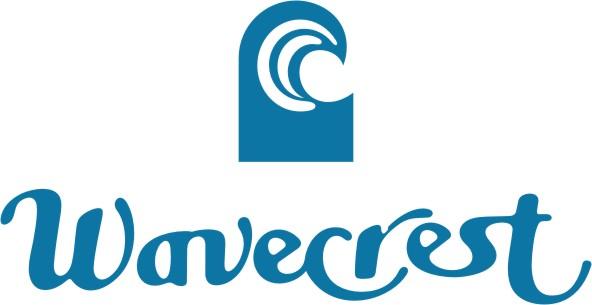 CHECK-IN FORMHomeowner                  		Guest/Renter  PRINT NAME _____________________________________________HOME ADDRESS__________________________ CITY ___________________  STATE ____ ZIP _______ TELEPHONE _________________EMAIL ADDRESS _______________________________TYPE OF VEHICLE __________________ LICENSE PLATE # __________________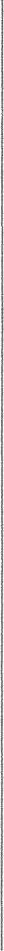 	IN CASE OF EMERGENCY WHO SHOULD WE CONTACT?	NAME _________________________ PHONE #: __________________*By signing below, I acknowledge that I have read and understand the house rules. I am aware that by violating these rides, a fine may be given to the unit that I reside in.SIGNATURE: _________________________**WAVECREST IS NOT RESPONSIBLE FOR PROPERTY LEFT IN VEHICLES, UNITS, LAUNDRY ROOMS, OR AROUND THE GROUNDS.***PLEASE NOTE: All children 3 years and younger MUST wear swim diapers in the pool. This is a health issue and noncompliance are subject to an immediate $100 fine. Complimentary swim diapers are in the cabana.Also, our laundry equipment has been updated. Please use HE Laundry Detergent only! HE detergent is available for purchase at Front Office for $l. Arrival DateDeparture DateUnit #Number of Persons in Party